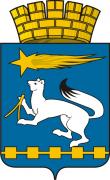 АДМИНИСТРАЦИЯ ГОРОДСКОГО ОКРУГА НИЖНЯЯ САЛДАР А С П О Р Я Ж Е Н И Е19.06.2018					      		                                         № 185г. Нижняя СалдаОб утверждении Плана проведения плановых (рейдовых) осмотров, обследований земельных участков в границах городского округа Нижняя Салда на 3 квартал 2018 годаВ соответствии со статьей 72 Земельного кодекса Российской Федерации, пунктом 26 части 1 статьи 16 Федерального закона от 06 октября 2003 года     № 131-ФЗ «Об общих принципах организации местного самоуправления в Российской Федерации»,  статьей 13.2 Федерального закона от 26 декабря 2008 года № 294 ФЗ «О защите прав юридических лиц и индивидуальных предпринимателей при осуществлении государственного контроля (надзора) и муниципального контроля», постановлением администрации городского округа Нижняя Салда от 16.04.2018 № 282       «Об утверждении Порядка оформления плановых (рейдовых) заданий и их содержания на проведение плановых (рейдовых) осмотров, обследований при осуществлении муниципального земельного контроля и Порядка оформления результатов плановых (рейдовых) осмотров, обследований при осуществлении муниципального земельного контроля на территории городского округа Нижняя Салда», в целях организации муниципального контроля в сфере соблюдения требований земельного законодательства, администрация городского округа Нижняя Салда ПОСТАНОВЛЯЕТ:1. Утвердить План проведения плановых (рейдовых) осмотров, обследований земельных участков в границах городского округа Нижняя Салда на 3 квартал 2018 года, (далее – План) (приложение).2. Ведущему специалисту отдела по управлению муниципальным имуществом администрации городского округа Нижняя Салда Андреевой Виктории Александровне и ведущему специалисту архитектуры и градостроительства администрации городского округа Нижняя Салда Замураевой Алисе Валериевне обеспечить выполнение Плана.3. Опубликовать настоящее распоряжение в газете «Городской вестник плюс» и разместить на официальном сайте администрации городского округа Нижняя Салда.Контроль за исполнением настоящего распоряжения возложить на начальника отдела по управлению муниципальным имуществом администрации городского округа Нижняя Салда Коробщикову М.А.И.о. главы городского округа			                                        С.Н. ГузиковПриложение УТВЕРЖДЁНраспоряжением администрации городского округа Нижняя Салда         от 19.06.2018 № 185Планпроведения плановых (рейдовых) осмотров, обследований земельных участков в границах городского округа Нижняя Салда на 3 квартал 2018 года№п/пНомеркадастровогоквартала(кадастровый номер земельного участка)Дата началапроведенияосмотра,обследованияДата окончанияпроведенияосмотра,обследованияНаименованиеуполномоченного органа,осуществляющего осмотр,обследование1.66:55:0303014:56(ул. Володарского, 45)02.07.201827.07.2018администрация городского округа Нижняя Салда2.66:55:0303013:9(ул. Володарского, дом 98)01.08.201828.08.2018администрация городского округа Нижняя Салда3.66:55:0303013:66(ул. Володарского, дом 113)03.09.201828.09.2018администрация городского округа Нижняя Салда